20.1. Učenici AK,KH,MDDovrši započetu rečenicu rukopisno pisanim slovima.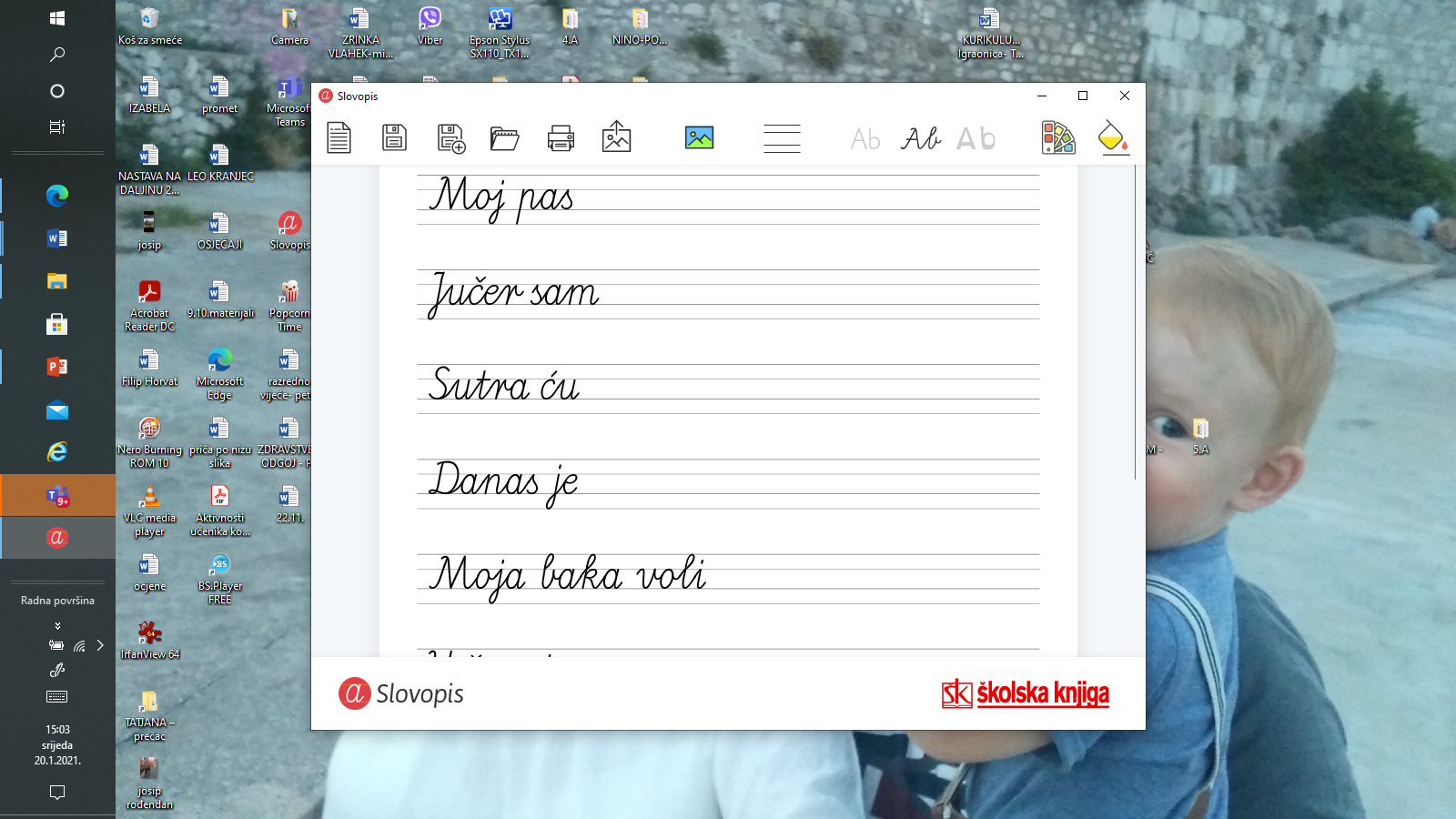 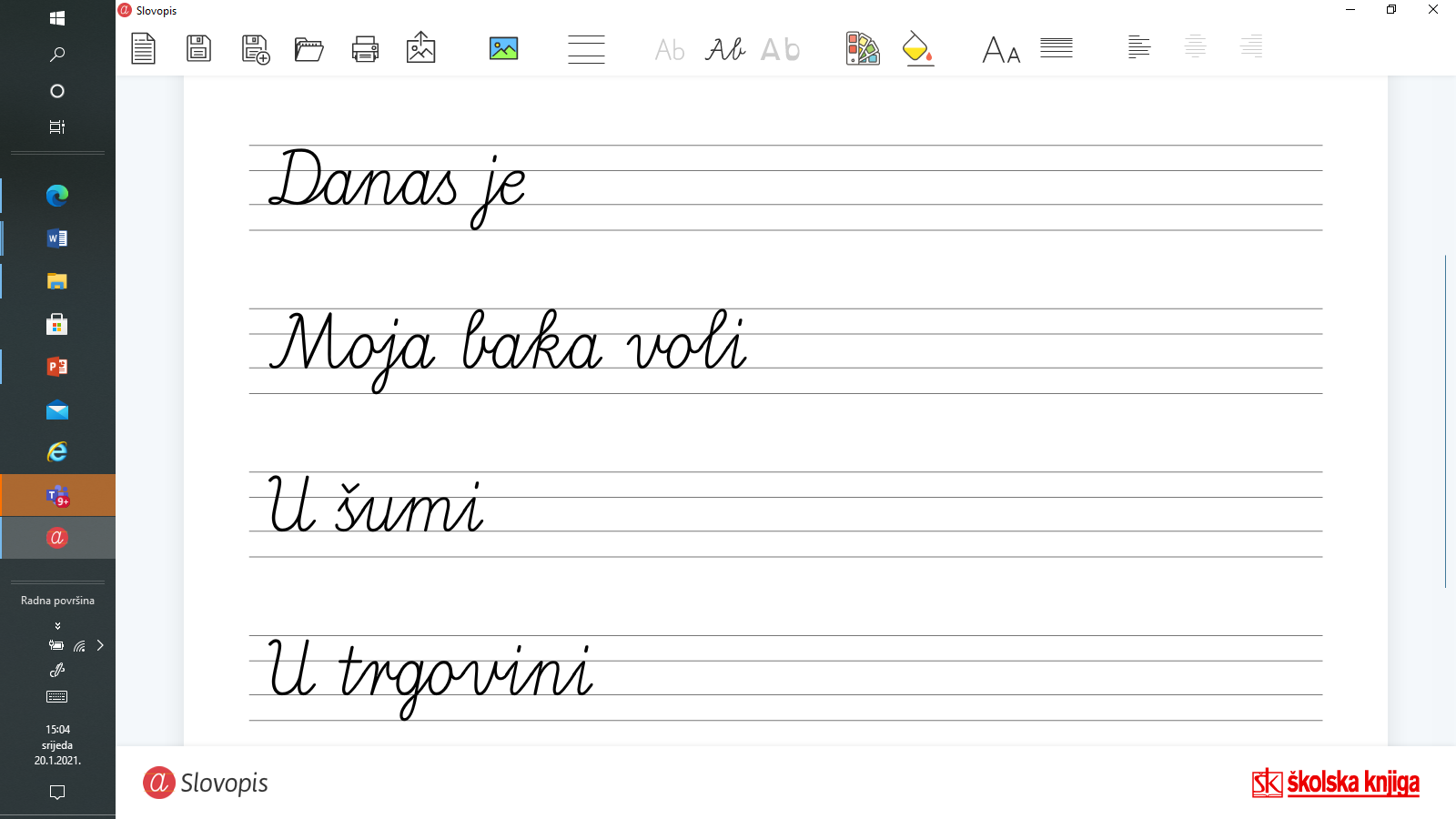 